Publicado en Madrid el 04/02/2019 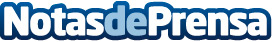 Un estudio de la Universidad de Tel Aviv confirma que los triatletas aguantan mejor el dolorSin lugar a dudas, el triatlón es uno de los deportes más exigentes. Nadar, montar en bicicleta y correr largas distancias sin parar no es para cualquiera. Tanto en los entrenamientos como en las competiciones, los triatletas llevan sus cuerpos a límites que la mayoría de los deportistas, tanto de élite como amateurs, no podrían soportar. Pero, ¿qué les hace tan duros? ¿Cómo son capaces de soportar ese esfuerzo titánico?Datos de contacto:Alejandro ValbuenaNota de prensa publicada en: https://www.notasdeprensa.es/un-estudio-de-la-universidad-de-tel-aviv Categorias: Internacional Sociedad Otros deportes Universidades http://www.notasdeprensa.es